آزمایش ستاره متعادل:در این آزمایش 6 لامپ هم وات را به شکل زیر به هم متصل می کنیم.با توجه به نکات زیر به سؤالات هر بخش پاسخ می دهیم:تمامی لامپ ها 60 وات هستند.Cos Ø=0.9V = 380vF = 50Hzاندازه گیری ولتاژ خطی و فازی:L1 , L2 =368vL1 , L3 = 371vL2 , L3 = 374vL1 , N = 214vL2 , N = 207vL3 , N = 212vاندازه گیری جریان خطی و فازی:برای اندازه گیری جریان ابتدا باید فیوز هر بخش از مدار را قطع کرده و با اتصال آمپرسنج به دو سر فیوز مقادیر را اندازه گیری نماییم.L1 = 0/23 AL2 = 0/25 AL3 = 0/25 Aدر اتصال ستاره جریان خطی با جریان فازی برابر است.محاسبه توان مصرفی تکفاز و سه فاز:حالت تکفاز(اتصال نول) P = V.I:P1 = 220 * 0/23 = 50/6P2 = 220 * 0/25 = 55P3 = 220 * 0/25 = 55حالت سه فاز P = V.I.CosØ:P1 = 214 * 0/23 = 49/22P2 = 207 * 0/25 = 51/75P3 = 212 * 0/25 = 53P = Pt * CosØ = 153/97 * 0/9 = 138/57وصل سیم نول به مرکز ستاره و اندازه گیری شدت جریان:برای اندازه گیری جریان ابتدا باید فیوز هر بخش از مدار را قطع کرده و با اتصال آمپرسنج به دو سر فیوز مقادیر را اندازه گیری نماییم.L1 = 0/22 AL2 = 0/24 AL3 = 0/23 Aتحقیق در مورد ضروری بودن یا نبودن نول:«برای دریافت ادامه گزارش، به سایت File4Sell.ir مراجعه کنید»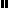 